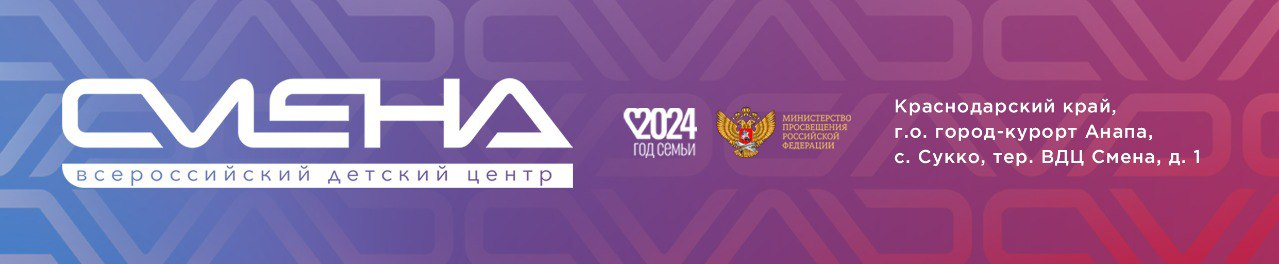 ПРЕСС-РЕЛИЗ01.04.2024 «Смена» и школы Анапского района стали партнерамиВсероссийский детский центр «Смена» заключил соглашение о сотрудничестве с тремя школами Супсехского сельского округа Анапского района. Для школьников будут организованы экскурсии, образовательные и спортивные занятия. Соглашения о сотрудничестве подписали директор ВДЦ «Смена» Игорь Журавлев, директор школы №17 имени трижды героя Советского Союза А. И. Покрышкина (с. Сукко) Игорь Руковицын, директор школы №11 имени Героя Советского Союза С. М. Жолоба (с. Супсех) Павел Сивков и временно исполняющая обязанности директора школы №20 имени героя Советского Союза  Г. С. Константинова (с. Варваровка) Людмила Кузнецова. «Географически «Смена» располагается в Супсехском сельском округе Анапского района, и для нас очень важно поддерживать не только ребят из разных уголков России, но и тех, кто живет и учится рядом. Поэтому заключение этих соглашений – важный шаг в развитии социального партнерства между федеральным учреждением, которым является Всероссийский детский центр, и муниципалитетом города-курорта Анапа. Благодаря ресурсам и инфраструктуре «Смены», у детей из близлежащих сельских школ появятся дополнительные возможности для профориентации, развития творческих способностей и личной самореализации. Уверен, у этого сотрудничества большой потенциал», – отметил директор ВДЦ «Смена» Игорь Журавлев. Так на базе «Смены» будут организованы спортивные секции, творческие мастер-классы и военно-патриотические занятия, посещать которые смогут ученики школ-партнеров. Специалисты школы педагогического мастерства «Смены»  примут участие в подготовке старшеклассников для работы вожатыми в пришкольных летних лагерях и проведут образовательные сессии по укреплению надпрофессиональных компетенций для педагогов школ.«Благодарим «Смену» за проявленный интерес к организации досуга и летней оздоровительной кампании наших школьников. Контакт у нас налажен давно, юные жители поселка Сукко уже становились участниками спортивных и культурных мероприятий Центра. Надеемся, что развитие партнерских отношений будет способствовать их успешной профориентации и всестороннего развития», – прокомментировал Игорь Руковицын.В период летней оздоровительной кампании ребята посетят единственный в России центр профмастерства «Парк Будущего», где познакомятся с рабочими и инженерными профессиями, а также пройдут профессиональные пробы. «Для нас очень важна судьба детей, которых мы обучили и воспитали, – говорит Павел Сивков. – Мы уделяем большое внимание вопросам профориентации и сформировали два профильных класса – агро-технологический и психолого-педагогический. Уверен, что профпробы в «Смене» также помогут нашим ребятам определиться с направлением профессионального развития». Летом для школьников будут организованы морские купания под присмотром спасателей «Смены». А ребята, имеющие успехи в учебе, спорте и общественной жизни школы, могут быть поощрены путевками на летние смены во Всероссийский детский центр.  «Я очень рада сотрудничеству со «Сменой», так как нам хочется вкладывать как можно больше ресурсов в профориентацию ребят, особенно в сфере рабочих профессий. Чтобы дети, получившие образование на территории Анапы, приходили работать на наши предприятия, а мы были экономически привлекательны для них», – отметила Людмила Кузнецова. В завершение встречи состоялась экскурсия по территории. Директора школ посетили Центр профмастерства и познакомились с инфраструктурой детских образовательных лагерей «Смены».
________________________________________________________________ФГБОУ ВДЦ «Смена» – круглогодичный детский центр, расположенный в с. Сукко Анапского района Краснодарского края. Он включает в себя пять детских образовательных лагерей («Лидер», «Профи», «Арт», «Профессиум», «Наставник»), на базе которых реализуется более 80 образовательных программ. В течение года в Центре проходит 16 смен, их участниками становятся свыше 16 000 ребят из всех регионов России. Профориентация, развитие soft skills, «умный отдых» детей, формирование успешной жизненной навигации – основные направления работы «Смены». С 2017 года здесь действует единственный в стране Всероссийский учебно-тренировочный центр профессионального мастерства и популяризации рабочих профессий, созданный по поручению президента РФ. Учредителями ВДЦ «Смена» являются правительство РФ, Министерство просвещения РФ. Дополнительную информацию можно получить в пресс-службе ВДЦ «Смена»: +7 (86133) 93-520 (доб. 246), press@smena.org. Официальный сайт: смена.дети.